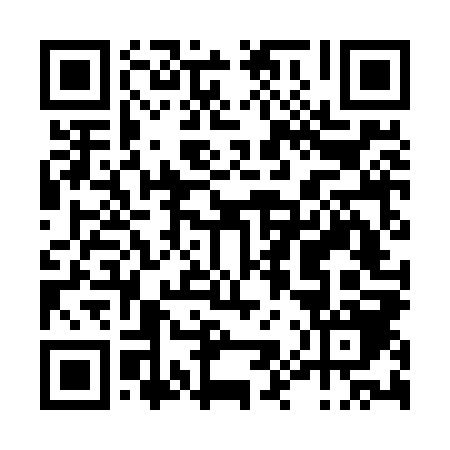 Prayer times for Vila Verde de Ficalho, PortugalWed 1 May 2024 - Fri 31 May 2024High Latitude Method: Angle Based RulePrayer Calculation Method: Muslim World LeagueAsar Calculation Method: HanafiPrayer times provided by https://www.salahtimes.comDateDayFajrSunriseDhuhrAsrMaghribIsha1Wed4:536:331:266:198:209:532Thu4:526:321:266:208:219:553Fri4:506:301:266:208:229:564Sat4:496:291:266:218:239:575Sun4:476:281:266:218:249:596Mon4:466:271:266:228:2510:007Tue4:446:261:266:228:2610:018Wed4:436:251:266:238:2710:039Thu4:416:241:266:238:2810:0410Fri4:406:231:266:248:2910:0511Sat4:396:221:266:248:2910:0612Sun4:376:211:266:248:3010:0813Mon4:366:201:266:258:3110:0914Tue4:356:191:266:258:3210:1015Wed4:336:191:266:268:3310:1216Thu4:326:181:266:268:3410:1317Fri4:316:171:266:278:3510:1418Sat4:306:161:266:278:3610:1519Sun4:286:151:266:288:3610:1720Mon4:276:151:266:288:3710:1821Tue4:266:141:266:298:3810:1922Wed4:256:131:266:298:3910:2023Thu4:246:131:266:308:4010:2124Fri4:236:121:266:308:4010:2225Sat4:226:121:266:318:4110:2426Sun4:216:111:266:318:4210:2527Mon4:206:111:266:318:4310:2628Tue4:196:101:276:328:4310:2729Wed4:186:101:276:328:4410:2830Thu4:186:091:276:338:4510:2931Fri4:176:091:276:338:4610:30